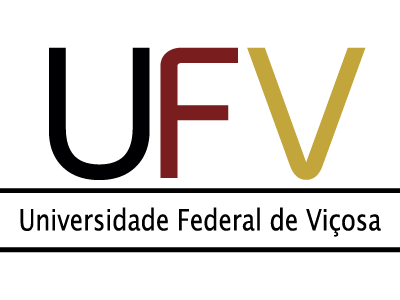 EDITAL BOLSA DE INICIAÇÃO CIENTÍFICA (PIBIC/CNPQ)O Projeto intitulado “A mulher, a água e o sabão: a comunicação dos riscos e o papel das mulheres rurais no enfrentamento da pandemia da Covid-19” possui uma (01) bolsa de Iniciação Científica para o ano de 2021/2022 com o objetivo de contribuir para a iniciação de estudantes de graduação em atividades de pesquisa . Essa chamada tem o objetivo de selecionar um(a) estudante que receberá bolsa por doze meses, no valor de R$400,00, para desenvolver atividades  por 20 horas por semana. DA INSCRIÇÃOPeríodo de inscrição: 22 a 27 de julho de 2021 até as 17 horas; 2.2 Os estudantes interessados em participar deste processo seletivo deverão encaminhar toda a documentação, conforme descrito no item 3 deste edital para o e-mail: ivonetelopes@ufv.br e  daniela.ulyssea@ufv.br 2.3 A ausência ou insuficiência de informações referentes às características obrigatórias do presente Edital resultará em não enquadramento no processo seletivo e eliminação do candidato.DOCUMENTAÇÃO EXIGIDAHistórico Escolar do candidato 2.2 Currículo Vitae com atividades relacionadas a ensino, pesquisa e extensão discriminadas. A comprovação das atividades poderá ser solicitada no momento da entrevista; 2.3 Preenchimento de declaração do candidato (Ficha Anexo 1) de disponibilidade de 20 horas semanais para execução das atividades do projeto, reuniões com orientador e participação nas reuniões (atividades remotas durante a vigência da pandemia); 2.4 Carta de interesse do candidato no trabalho neste projeto de pesquisa , restrita a 20 linhas, em espaçamento 1,5 e fonte Arial 12.REQUISITOS E COMPROMISSOS DO BOLSISTASer graduando da UFV, a partir do terceiro período. Obs.: Não poderá estar cursando os últimos dois períodos do curso de graduação. Ter coeficiente de rendimento igual ou superior ao valor constante  no ANEXO 1  no link https://www2.dti.ufv.br/sisppg/files/portal/edital_PIBICCNPq2021.pdfDesenvolver as atividades do Plano de Trabalho proposto em regime de dedicação de 20 (vinte) horas semanais, remotamente durante a vigência da pandemia, sob orientação do pesquisador/orientador. Cumprir integralmente as atividades previstas no Plano de Trabalho vinculado ao projeto de pesquisa e extensão;Apresentar, ao término do período de duração da bolsa, o relatório com o resultado da pesquisa..NORMAS ESPECÍFICAS E ESCLARECIMENTOSPoderão participar da seleção estudantes de graduação vinculados aos cursos da área de saúde, ciências agrárias, ciências humanas e sociais da UFV; O valor mensal da bolsa estipulado é de R$ 400,00;SELEÇÃO5.1 A seleção será realizada mediante a avaliação dos quesitos listados abaixo pela equipe coordenadora do projeto.Quesitos a serem avaliados: 5.1.1. Documentação (eliminatório); 5.1.2. Carta de interesse do candidato na temática do trabalho (eliminatório); 5.1.3 Histórico escolar (classificatório); 5.1.4. Currículo Vitae do estudante (classificatório); 5.1.5. Desempenho em entrevista (eliminatório). 6.2 Serão convocados com dois dias de antecedência para a entrevista (on-line), os/as candidato/as selecionados na primeira etapa do processo seletivo.6.3 O resultado FINAL da seleção será divulgado por e-mail no dia 30 de julho de 2021. INFORMAÇÕES Informações adicionais relacionadas a data, horário da entrevista on-line e link serão enviadas posteriormente por e-mail aos candidatos inscritos. Viçosa, 22 de julho de 2021.ANEXO 1DECLARAÇÃO DE DISPONIBILIDADEEu, (nome do candidato), residente no município de …………………………..., endereço ………………………….., inscrito(a) com número de CPF …………………………. e documento de identidade………………….., aluno do curso de graduação em ………………………………., da Universidade Federal de Viçosa, cursando o……..........período, declaro ter disponibilidade de 20 horas semanais para execução das atividades do projeto, além de disponibilidade de participação nas reuniões com orientador e coorientadores do projeto, e outras atividades correlatas, sendo que as atividades serão realizadas remotamente durante a vigência da pandemia. Nome: Assinatura: Data: